NAVODILA ZA REŠEVANJE NALOG NACIONALNEGA PREVERJANJA ZNANJA (NPZ)V tem delu navodil boš našel vse potrebne informacije glede reševanja naloge nacionalnega preverjanja znanja (NPZ).Za reševanje si vzemi dovolj časa – danes le 1 šolsko uro.  Če ne boš vsega rešil, pusti za naslednji petek. Nalogo lahko natisneš ali pa si v zvezek zabeležiš le odgovore.  VSE GRADIVO: NALOGA, POSNETEK IN GRADIVO dobiš v spletni učilnici. Če pa tja ne moreš ali ne znaš dostopati, si poglej tale postopek:Nalogo boš našel na spletnih straneh Državnega izpitnega centra (RIC): Pola: https://www.ric.si/mma/N181-241-2-1/2018061413281180/Rešitve/navodila za vrednotenje naloge se nahajajo tu: https://www.ric.si/mma/N181-241-2-2/2018061413281331/Posnetek za slušno razumevanje dobiš tule: https://www.ric.si/mma/N1812412K/2018061413282286/Lahko pa slediš tudi naslednjim korakom:V tem delu navodil boš našel vse potrebne informacije glede reševanja naloge nacionalnega preverjanja znanja (NPZ).Za reševanje si vzemi dovolj časa – danes le 1 šolsko uro.  Če ne boš vsega rešil, pusti za naslednji petek. Nalogo lahko natisneš ali pa si v zvezek zabeležiš le odgovore.  VSE GRADIVO: NALOGA, POSNETEK IN GRADIVO dobiš v spletni učilnici. Če pa tja ne moreš ali ne znaš dostopati, si poglej tale postopek:Nalogo boš našel na spletnih straneh Državnega izpitnega centra (RIC): Pola: https://www.ric.si/mma/N181-241-2-1/2018061413281180/Rešitve/navodila za vrednotenje naloge se nahajajo tu: https://www.ric.si/mma/N181-241-2-2/2018061413281331/Posnetek za slušno razumevanje dobiš tule: https://www.ric.si/mma/N1812412K/2018061413282286/Lahko pa slediš tudi naslednjim korakom:V brskalnik napiši »RIC«Izberi DRŽAVNI IZPITNI CENTER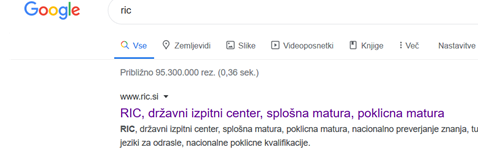 Izberi NACIONALNO PREVERJANJE ZNANJA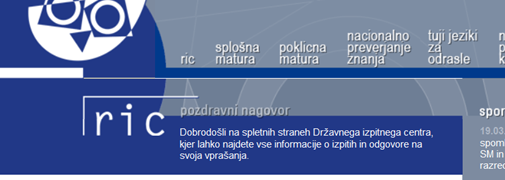 Izberi PREDMET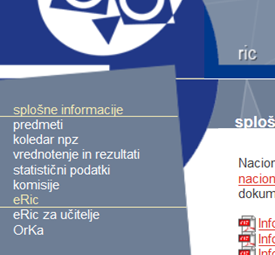 Izberi 6. razredANGLEŠČINA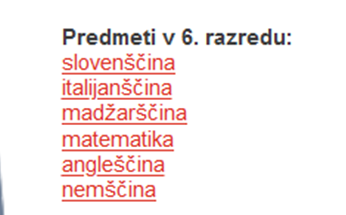 Izberi »2018 redni rok »Izberi preizkus znanja              Posnetek slušnega              razumevanjaPrični z reševanjem naloge. Prvi del je namenjen slušnemu razumevanju, zato najprej poslušaj posnetek slušnega razumevanja.Izberi navodila za vrednotenjePravilnost odovorov preveri tako, da izbereš navodila za vrednotenje.